El plan estratégico de seguridad vial de empresas públicas de Cundinamarca contiene las acciones y políticas dirigidas a prevenir, controlar y disminuir el riesgo de accidentes o lesiones de los integrantes que realizan desplazamientos a nivel departamental en cumplimiento de sus funciones.CRITERIOS DE EVALUACIÓN: Califique con una X si el conductor cumple o no cumple con las acciones encaminadas al cumplimiento de la política.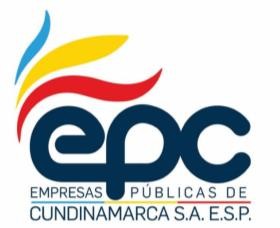 EVALUACIÓN DE CUMPLIMIENTO A LAS POLITICAS DE REGULACIÓN DEL PLAN ESTRATEGICO DE SEGURIDAD VIALCódigo: GSST-F405EVALUACIÓN DE CUMPLIMIENTO A LAS POLITICAS DE REGULACIÓN DEL PLAN ESTRATEGICO DE SEGURIDAD VIALVersión: 0EVALUACIÓN DE CUMPLIMIENTO A LAS POLITICAS DE REGULACIÓN DEL PLAN ESTRATEGICO DE SEGURIDAD VIALFecha:07/07/2020NOMBRE DEL VIAJERO:NOMBRE DEL VIAJERO:NOMBRE DEL CONDUCTOR A EVALUAR:NOMBRE DEL CONDUCTOR A EVALUAR:PLACA DEL VEHICULO:DESTINO:DESTINO:FECHA:POLITICA / ACCIONESCUMPLECUMPLEREGULACIÓN DE HORAS DE CONDUCCIÓN Y DESCANSOSINOEl conductor esta descansado al iniciar su jornada de trabajoEl conductor está en condiciones de salud óptimasEl conductor realizo pausas activas durante el recorridoVELOCIDADSINOEl conductor condujo a la velocidad adecuadaEl conductor respeto las señales de tránsitoUSO DE CINTURON DE SEGURIDADSINOEl conductor uso todo el trayecto el cinturón de seguridadNO USO DE COMUNICACIÓN MOVIL MIENTRAS CONDUCESINOEl conductor hizo uso del móvil mientras condujoPREVENCION DE CONSUMO DE TABACO, ALCOHOL Y DROGASSINOEl conductor mientras condujo consumió bebidas alcohólicasEl conductor mientras condujo fumoEl conductor condujo bajo el efecto de sustancias alucinógenasOBSERVACIONES